Załącznik  do Uchwały nr 121/2022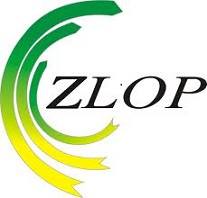 Zarządu ZLOP z 10.05.2022 r.              REGIONALNE PARTNERSTWO DLA WOLONTARIATURegulamin konkursu na bony edukacyjne dla wolontariuszy Korpusu Solidarności                                                          w województwie lubuskim – edycja 2022 r.SŁOWNICZEKOgólnopolski konkurs na bony edukacyjne dla wolontariuszy Korpusu Solidarności, edycja 2021 jest realizowany i finansowany w ramach „Korpusu Solidarności - Program Wspierania i Rozwoju Wolontariatu Długoterminowego na lata 2018-2030” przez Partnera Regionalnego – Związek Lubuskich Organizacji Pozarządowych wraz z Biurem Programu Korpus Solidarności w Narodowym Instytucie Wolności – Centrum Rozwoju Społeczeństwa Obywatelskiego.Operator – organizacja pozarządowa realizująca Konkurs na bony edukacyjne dla wolontariuszy Korpusu Solidarności, edycja 2021 na terenie województwa lubuskiego. Operatorem jest Związek Lubuskich Organizacji Pozarządowych w Zielonej Górze, zwany dalej ZLOP. Bony edukacyjne to środki na wsparcie przedsięwzięć wolontariuszy lub grup wolontariuszy (minimum 2 osoby) działających na terenie województwa lubuskiego mających na celu rozwój pasji i zainteresowań, podwyższenie kompetencji wolontariuszy. Bony edukacyjne to środki na w/w wsparcie w wysokości 1000,00 zł. W edycji 2021 zaplanowano przyznanie 7 bonów. Wolontariusz - osoba posiadająca aktywny profil w Systemie Obsługi Wolontariatu(https://www.korpussolidarnosci.gov.pl/uzytkownicy/register.html), co oznacza posiadanieaktualnej oferty pomocy i/lub potwierdzone minimum 1 godzinę pracy wolontariackiej w Systemie Obsługi Wolontariatu (SOW), która ukończyła 13 lat i mieszka na terenie województwa lubuskiego. Zespół wolontariuszy (min. 2 osoby) – zespół wolontariuszy, działający wspólnie, którzy mogą wykorzystać bon na realizację wspólnego celu edukacyjnego. Każdy z członków musi posiadać aktywny profil w Systemie Obsługi Wolontariatu (https://www.korpussolidarnosci.gov.pl/uzytkownicy/register.html), co oznacza posiadanieaktualnej oferty pomocy i/lub potwierdzone minimum 1 godzinę pracy wolontariackiej w Systemie Obsługi Wolontariatu (SOW),  którzy ukończyli 13 lat i mieszkają na terenie województwa lubuskiego.Wnioskodawca – wolontariusz lub zespół wolontariuszy. Wnioskodawca działający samodzielnie podpisuje umowę z Operatorem, a środki na edukację są wypłacane w formie zaliczki lub refundacji poniesionych kosztów lub w formie zapłaty za usługę/ zamówienie przez Operatora zgodnie z umową zawartą z Wnioskodawcą. Bon edukacyjny – środki przeznaczone na rozwój kompetencji wolontariuszy, ich pasji izainteresowań, wypełnienie wolontariatu nową energią do działań społecznych. Efekty uczenia się lub zakupu środków niezbędnych do rozwoju kompetencji są uzasadnianie przez wnioskodawcę we wniosku dotacyjnym.CEL KONKURSU I ZAKRES PROJEKTÓW MOŻLIWYCH DO REALIZACJI1. Celem Konkursu jest:a) rozwój kompetencji wolontariuszy, ich pasji i zainteresowań, wypełnienie wolontariatu nową energią do działań społecznych na terenie województwa lubuskiego.b) promocja idei Korpusu Solidarności i podjęcia aktywności wolontarystycznej.2. Wnioski konkursowe powinny:a) być składane przez aktywnych wolontariuszy działających na terenie województwa lubuskiego;b) pobudzać aktywność społeczną mieszkańców województwa lubuskiego i rozwijaćwolontariat na terenie województwa;c) być powiązane ze stałą działalnością wolontariacką Wolontariusza;d) nie mogą być realizowane przez osoby powiązane z Operatorem – ZLOP.3. Sfinansowanie bonu może nastąpić tylko dla tych wydatków, których termin realizacji (opłacenia) nastąpi po podpisaniu umowy.3. Efektem realizacji bonu edukacyjnego powinny być:a) rozwój kompetencji i/ lub pasji i zainteresowań wnioskodawców;b) motywacja do aktywności wolontariackiej;.c) promocja programu Korpus Solidarności;d) promocja aktywności wolontarystycznej na terenie województwa lubuskiego.II. WNIOSKODAWCY  - KTO MOŻE ZŁOŻYĆ WNIOSEK?1. W ramach konkursu dofinansowane mogą zostać inicjatywy podejmowane przez:a) Wolontariusza;b) Zespół wolontariuszy (min. 2 osoby).2. W konkursie mogą wziąć udział wolontariusze mieszkający na terenie województwa lubuskiego.3. Wnioskodawca podpisuje umowę z Operatorem, a środki na projekt są wypłacane w formie zaliczki / refundacji poniesionych kosztów lub zapłaty za usługę/ zamówienie przez Operatora.4. Z ubiegania się o bony wyłączeni są pracownicy Operatora oraz członkowie ich rodzin (tj. osoby, które są lub były zatrudnione w okresie ostatnich 12 miesięcy na podstawie umowy o pracę lub umowy zlecenia). Osoby te nie mogą też być zaangażowane w realizację bonu na podstawie stosunku pracy, umowy cywilno-prawnej, porozumienia wolontarystycznego itp.WYSOKOŚĆ WNIOSKOWANEGO BONU EDUKACYJNEGO1. Kwota bonu edukacyjnego wynosi:• 7 bonów w wysokości do 1000,00 zł brutto.2. Pula środków na konkurs: 7 000,00złKOSZTY KWALIFIKOWALNE I NIEKWALIFIKOWALNE1. Wydatki przeznaczone na bon edukacyjny muszą być:a) niezbędne dla realizacji bonu;b) racjonalne i efektywne;c) faktycznie poniesione;d) udokumentowane;e) przewidziane w budżecie wniosku;f) zgodne z odrębnymi przepisami prawa powszechnie obowiązującego.2. Bon może stanowić część większego wydatku edukacyjnego.3. Do wydatków, które nie mogą być finansowane w ramach konkursu, należą wydatki nie odnoszące się jednoznacznie do projektu, a także w szczególności:a) podatek od towarów i usług (VAT), jeśli może zostać odliczony w oparciu o ustawę z dnia 11 marca 2004 r.              o podatku od towarów i usług (Dz. U. z 2011 r. Nr 177, poz. 1054 z późn. zm.);b) zakup nieruchomości gruntowej, lokalowej, budowlanej;c) zakup środków trwałych (w rozumieniu art. 3 ust. 1 pkt. 15 ustawy z dnia 29 września 1994 r. o rachunkowości Dz. U. z 2013 r. poz. 330) oraz art. 16a ust. 1 w zw. z art. 16d ust. 1 ustawy z dnia 15 lutego 1992 r. o podatku dochodowym od osób prawnych Dz. U. z 2011 r. Nr 74, poz. 397 z późn. zm.);d) amortyzacja;e) leasing;f) rezerwy na pokrycie przyszłych strat lub zobowiązań;g) odsetki z tytułu niezapłaconych w terminie zobowiązań;h) koszty kar i grzywien;i) koszty procesów sądowych;j) nagrody, premie i inne formy bonifikaty rzeczowej lub finansowej dla osób zajmujących sięrealizacją zadania;k) koszty obsługi konta bankowego (nie dotyczy kosztów przelewów);l) zakup napojów alkoholowych (jest to niezgodne z art. 4 ust. 1 pkt 32 UoDPPioW oraz art. 1ust. 1 ustawy z dnia 26 października 1982 r. o wychowaniu w trzeźwości i przeciwdziałaniualkoholizmowi);m) podatki i opłaty z wyłączeniem podatku dochodowego od osób fizycznych, składek naubezpieczenie społeczne i zdrowotne, składek na Fundusz Pracy oraz FunduszGwarantowanych Świadczeń Pracowniczych, a także opłat za zaświadczenie o niekaralnościoraz opłaty za zajęcie pasa drogowego;n) koszty wyjazdów służbowych osób zaangażowanych w realizację projektu na podstawieumowy cywilnoprawnej, chyba, że umowa przewiduje zwrot kosztów podróży.4. Niekwalifikowalne są także:a) wydatki związane z realizacją celów religijnych oraz uprawiania kultu religijnego;b) wydatki związane z realizacją celów politycznych;c) wydatki związane z prowadzeniem działalności odpłatnej statutowej pożytku publicznegoi gospodarczej przez Wnioskodawcę i/lub Realizatora;d) finansowanie nagród pieniężnych w ramach realizacji przedsięwzięć;e) wydatki poniesione po terminie wyznaczonym w umowie o dofinansowanie;f) wydatki na zadania już zrealizowane lub częściowo zrealizowane.5. Przyznanego bonu wolontariusz nie może w części lub w całości zbyć na rzecz innej osoby.OGŁOSZENIE KONKURSU, ZŁOŻENIE OFERTY I OGŁOSZENIE WYNIKÓW1. Ogłoszenie o naborze wniosków jest publikowane na stronie Operatora zlop.org.plPonadto Operator może równocześnie opublikować ogłoszenie o naborze projektów w Internecie, lokalnej prasie lub innych wybranych mediach lokalnych.1. Wnioski składane są zgodnie z wzorem formularza wniosku, stanowiącym załącznik nr 1 do niniejszego regulaminu). Wnioski należy składać przez:▪ formularz internetowy lub▪ osobiście w siedzibie ZLOP w Zielonej Górze ul. Zacisze 17 pok. nr 7,▪ pocztą na adres Związek Lubuskich Organizacji Pozarządowych, ul. Zacisze 17, 67 – 775 Zielona Góra lub na adres e-mail: zlop.wolontariat@gmail.com2. Termin składania wniosków od 30.05-14.06.2022 r. Formularze wniosków, które wpłyną po terminie naboru wniosków nie będą rozpatrywane.Okres realizacji bonów powinien zawierać się w okresie od 27.06 – 15.09.2022 r.3. WAŻNE! Na etapie składania projektów nie należy składać Operatorowi żadnych załączników.4. Do konkursu w danym roku można złożyć maksymalnie 1 wniosek.5. Wnioskodawcy mogą skorzystać ze wsparcia Operatora na etapie przygotowywania wniosku oraz realizacji i rozliczania projektów. Wsparcie świadczone będzie bezpłatnie. Podmioty i osoby zainteresowane skorzystaniem z powyższych form wsparcia proszone są o kontakt z Operatorem.6. Ocena i wybór projektów do realizacji przebiegać będzie w ramach jednego etapu:  ETAP I: nabór wniosków, ich ocena formalna i merytoryczna przez Komisję Oceny BonówEdukacyjnych powołaną przez Operatora.7. Ogłoszenie wyników Konkursu następuje poprzez opublikowanie listy rankingowej na stronie Operatora. Lista zostanie wywieszona najpóźniej dnia  20.06.2022 r. Po ogłoszeniu wyników Operator kontaktuje się z Wnioskodawcami w celu potwierdzenia woli realizacji bonów. W przypadku rezygnacji jednego z nich, bon otrzymuje kolejna osoba na liście rankingowej.8. Ewentualne przekazanie środków finansowych na numer rachunku bankowego podany wumowie następuje po podpisaniu jej przez obie strony w terminie określonym w umowie.9. Wolontariusz/sze nie ma/nie mają obowiązku posiadania wyodrębnionego rachunku bankowego (lub subkonta) do obsługi środków pochodzących z bonów edukacyjnych.KRYTERIA WYBORU WNIOSKÓW O PRZYZNANIE BONU EDUKACYJNEGO1. Procedura wyboru projektów obejmuje: ocenę formalną i merytoryczną projektów zgodnie z kartą oceny (Załącznik nr 2). Każdy wniosek będzie oceniany przez 2 oceniających, a o wyniku decyduje średnia punktów przyznanych przez ekspertów.2. Wnioski oceniane będą według następujących kryteriów:a) formalne:1. formularz został złożony w wymaganym terminie;2. formularz jest zgodny z wymaganym wzorem;3. formularz jest wypełniony zgodnie z wymogami Regulaminu konkursu i został podpisanyw wymaganych miejscach;4. projekt składa wolontariusz lub grupa wolontariuszy, którzy posiadają aktywne konto  w Systemie Obsługi Wolontariatu podczas składania wniosku;5. wolontariusz / członkowie zespołu wolontariuszy wyrazili zgodę na przetwarzaniedanych osobowych;6. wnioskodawca jest osobą, która mieszka na terenie województwa podlaskiego;7. okres realizacji projektu mieści się w terminach określonych w niniejszym Regulaminie;8. grupa lub wolontariusz złożył tylko 1 wniosek o dofinansowanie.b) merytoryczne dotyczące wszystkich zgłoszeń:1. dotychczasowe zaangażowanie wolontariusza w wolontariat i w Korpus Solidarności;2. opis celów edukacyjnych w kontekście analizy potrzeb edukacyjnych wnioskodawcy;3. adekwatność zaplanowanych działań do osiągnięcia założonego celu;4. opis efektów uczenia się i wpływu na rozwój wolontariatu prowadzonego przezwnioskodawcę;5. realność i możliwość realizacji bonu, w tym adekwatność kosztów do planowanychdziałań;6. spójność z przedmiotem konkursu i wpływ na rozwój wolontariatu;7. racjonalność budżetu.3. Ocena Komisji Oceny Bonów Edukacyjnych jest ostateczna i nie przysługuje od niej odwołanie.ZASADY SPRAWOZDAWCZOŚCI1. Wnioskodawca jest zobowiązany do przedłożenia sprawozdania z realizacji bonu do 7 dni od daty zakończenia realizacji bonu, zgodnie z umową o realizację bonu. Wzór sprawozdania stanowi załącznik nr 4 do niniejszego Regulaminu wraz z załącznikami: kopiami stworzonych materiałów, certyfikaty, zaświadczenia, dokumentacja zdjęciowa, wideo itp.POSTANOWIENIA KOŃCOWE1. Operator zastrzega możliwość zmiany postanowień Regulaminu, bez podania przyczyny, a także zamknięcia Konkursu w dowolnym momencie bez rozstrzygnięcia. W takim przypadku Wnioskodawcom i Realizatorom nie przysługują żadne roszczenia z tytułu przygotowania i złożenia wniosków.2. W sprawach interpretacji zapisów i wymogów regulaminowych decyzję podejmuje Organizator.3. Organizator ma prawo do weryfikacji danych umieszczonych w formularzu zgłoszeniowym.4. W wypadku nierzetelnej realizacji bonu, w szczególności wydatkowania otrzymanych środków    w sposób inny niż określony we wniosku lub nierozliczenia bonu w wymaganym terminie, wnioskodawca może zostać wezwany do zwrotu kosztów, pokrytych ze środków Organizatora.OCHRONA DANYCH OSOBOWYCH1. Administratorem danych osobowych jest Operator Konkursu – Związek Lubuskich Organizacji Pozarządowych w Zielonej Górze.2. Przystąpienie do Konkursu jest równoznaczne z wyrażeniem zgody na gromadzenie  i przetwarzanie danych w celach związanych z przeprowadzeniem i realizacją Konkursu, zgodnie z ustawą z dn. 10 maja 2018 r. o ochronie danych osobowych (Dz. U. z 2018 r. poz. 1000 z późn. zm.) oraz z rozporządzeniem Parlamentu Europejskiego i Rady (UE) 2016/679 z dnia 27 kwietnia 2016 r. w sprawie ochrony osób fizycznych w związku z przetwarzaniem danych osobowych i w sprawie swobodnego przepływu takich danych oraz uchylenia dyrektywy 95/46/WE – RODO.Jednocześnie przystąpienie do Konkursu jest jednoznaczne z oświadczeniem o byciu poinformowanym przez wszystkich uczestników nt. celu zbierania danych osobowych oraz   o przysługującym prawie dostępu do swoich danych oraz otrzymania ich kopii, możliwości ich sprostowania, prawa do usunięcia danych, ograniczenia przetwarzania danych, wniesienia sprzeciwu wobec ich przetwarzania, a także prawa do przenoszenia danych i wniesienia skargi do organu nadzorczego, jak również, że podanie tych danych było dobrowolne.3. Zgromadzone przez Organizatora dane osobowe oraz informacje zawarte w formularzachzgłoszeniowych będą gromadzone i przetwarzane do celów realizacji, promocji isprawozdawczości projektu w ramach środków „Korpusu Solidarności - Programu Wspierania  i Rozwoju Wolontariatu Długoterminowego na lata 2018-2030” oraz wykorzystane w materiałach promocyjnych.4. Osoby uczestniczące w konkursie akceptują, iż wszystkie w jej ramach podjęte działania oraz związane z wykonawcami dane osobowe mogą zostać upubliczniane w szczególności na stronie internetowej Organizatora oraz w innych formach przekazu publicznego realizowanego przez Organizatora.DODATKOWE INFORMACJE NA TEMAT KONKURSUDodatkowe informacje na temat konkursu można uzyskać u Operatora:Związek Lubuskich Organizacji Pozarządowych:Angelika Jackowska,  e-mail:zlop.wolontariat@gmail.com , tel. 533 563 877Romuald Malinowski, e-mail: zlop.prezes@gmail.com, tel. 577 235 435Biuro Projektu: ul. Zacisze 17, 65 775 Zielona GóraZałączniki:1. Formularz wniosku o przyznanie bonu edukacyjnego;2. Wzór Karty Oceny Formalnej i Merytorycznej;3. Wzór umowy z wnioskodawcą na realizację bonu edukacyjnego;4. Wzór sprawozdania z realizacji bonu edukacyjnego.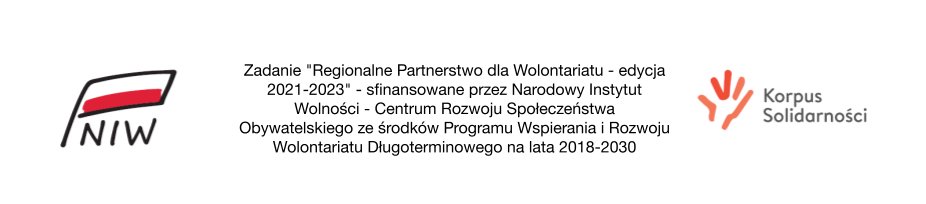 